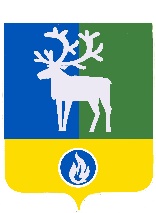 БЕЛОЯРСКИЙ РАЙОНХАНТЫ-МАНСИЙСКИЙ АВТОНОМНЫЙ ОКРУГ – ЮГРААДМИНИСТРАЦИЯ БЕЛОЯРСКОГО РАЙОНА 							                                          ПРОЕКТ                   			                                         ПОСТАНОВЛЕНИЕот «____» _______ 2024 года                                                                                           № ____О предоставлении субсидий на поддержку и развитие растениеводства В соответствии со статьей 78 Бюджетного кодекса Российской Федерации, постановлением Правительства Российской Федерации от 25 октября 2023 года № 1782 «Об утверждении общих требований к нормативным правовым актам, муниципальным правовым актам, регулирующим предоставление из бюджетов субъектов Российской Федерации, местных бюджетов субсидий, в том числе грантов в форме субсидий, юридическим лицам, индивидуальным предпринимателям, а также физическим лицам - производителям товаров, работ, услуг и проведение отборов получателей указанных субсидий, в том числе грантов в форме субсидий», приказом Министерства финансов Российской Федерации от 29 сентября 2021 года № 138н «Об утверждении Порядка проведения мониторинга достижения результатов предоставления субсидий, в том числе грантов в форме субсидий, юридическим лицам, индивидуальным предпринимателям, физическим лицам - производителям товаров, работ, услуг», руководствуясь Законом Ханты-Мансийского автономного округа – Югры от 16 декабря 2010 года № 228-оз «О наделении органов местного самоуправления муниципальных образований Ханты-Мансийского автономного округа – Югры отдельными государственными полномочиями в сфере поддержки сельскохозяйственного производства и деятельности по заготовке и переработке дикоросов», постановлением Правительства Ханты-Мансийского автономного округа – Югры от 10 ноября 2023 года № 554-п «О государственной программе Ханты-Мансийского автономного округа – Югры «Развитие агропромышленного комплекса», постановлением Правительства Ханты - Мансийского автономного округа – Югры от 30 декабря 2021 года № 637–п «О мерах по реализации государственной программы Ханты– Мансийского  автономного  округа – Югры  «Развитие агропромышленного комплекса», решением Думы Белоярского района о бюджете Белоярского района, в целях осуществления  отдельного государственного полномочия Ханты–Мансийского автономного округа – Югры по поддержке сельскохозяйственного производства и деятельности по заготовке и переработке дикоросов  на территории Белоярского района  п о с т а н о в л я ю:1. Предоставлять из бюджета Белоярского района субсидии юридическим лицам (за исключением государственных (муниципальных) учреждений), крестьянским (фермерским) хозяйствам, индивидуальным предпринимателям на поддержку и развитие растениеводства. 2. Утвердить прилагаемый Порядок предоставления из бюджета Белоярского района субсидий юридическим лицам (за исключением государственных (муниципальных) учреждений), крестьянским (фермерским) хозяйствам, индивидуальным предпринимателям на поддержку и развитие растениеводства. 3. Комитету по финансам и налоговой политике администрации Белоярского района (Плохих И.А.) обеспечить финансирование из бюджета Белоярского района субсидий юридическим лицам (за исключением государственных (муниципальных) учреждений), крестьянским (фермерским) хозяйствам, индивидуальным предпринимателям на поддержку и развитие растениеводства.4. Отделу по учёту и контролю за расходованием финансовых средств администрации Белоярского района (Илюшина Е.Г.) осуществить финансирование из бюджета Белоярского района субсидий юридическим лицам (за исключением государственных (муниципальных) учреждений), крестьянским (фермерским) хозяйствам, индивидуальным предпринимателям на поддержку и развитие растениеводства.  5. Опубликовать настоящее постановление в газете «Белоярские вести. Официальный выпуск».6. Настоящее постановление вступает в силу после его официального опубликования.7. Контроль за выполнением постановления возложить на заместителя главы Белоярского района Ващука В.А.Глава Белоярского района                                                                                     С.П.Маненков  УТВЕРЖДЕН  постановлением администрации Белоярского районаот «___» ______2024 года № _____П О Р Я Д О Кпредоставления из бюджета Белоярского района субсидий юридическим лицам (за исключением государственных (муниципальных) учреждений), крестьянским (фермерским) хозяйствам, индивидуальным предпринимателям на поддержку и развитие растениеводства I. Общие положения Порядок предоставления из бюджета Белоярского района субсидийюридическим лицам (за исключением государственных (муниципальных) учреждений), крестьянским (фермерским) хозяйствам, индивидуальным предпринимателям на поддержку и развитие растениеводства (далее - Порядок) разработан в соответствии со статьей 78 Бюджетного кодекса Российской Федерации, постановлением Правительства Российской Федерации от 25 октября 2023 года № 1782 «Об утверждении общих требований к нормативным правовым актам, муниципальным правовым актам, регулирующим предоставление из бюджетов субъектов Российской Федерации, местных бюджетов субсидий, в том числе грантов в форме субсидий, юридическим лицам, индивидуальным предпринимателям, а также физическим лицам - производителям товаров, работ, услуг и проведение отборов получателей указанных субсидий, в том числе грантов в форме субсидий» (далее - Требования), постановлением Правительства Ханты-Мансийского автономного округа – Югры от 10 ноября 2023 года № 554-п «О государственной программе Ханты-Мансийского автономного округа – Югры «Развитие агропромышленного комплекса», постановлением Правительства Ханты-Мансийского автономного округа – Югры от 30 декабря 2021 года № 637 – п «О мерах по реализации государственной программы Ханты–Мансийского  автономного  округа – Югры «Развитие агропромышленного комплекса» (далее - Постановление), муниципальной программой Белоярского района «Развитие агропромышленного комплекса» утверждённой постановлением администрации Белоярского района от 31 октября 2018 года № 1037 «Об утверждении муниципальной программы Белоярского района «Развитие агропромышленного комплекса», в целях реализации отдельных государственных  полномочий Ханты–Мансийского автономного округа – Югры по поддержке сельскохозяйственного производства и деятельности по заготовке и переработке дикоросов.   	Предоставление субсидий осуществляет администрация Белоярского района (далее также - Уполномоченный орган), являющаяся главным распорядителем бюджетных средств, до которого в соответствии с бюджетным законодательством Российской Федерации доведены в установленном порядке лимиты бюджетных обязательств на предоставление субсидий на соответствующий финансовый год.1.2. Понятия, используемые для целей Порядка:отдел – отдел сельского хозяйства, природопользования и коренных малочисленных народов Севера управления природопользования, сельского хозяйства и развития предпринимательства администрации Белоярского района; комиссия – комиссия по предоставлению государственной поддержки сельскохозяйственного производства и деятельности по заготовке и переработке дикоросов;муниципальная программа – муниципальная программа Белоярского района «Развитие агропромышленного комплекса», утверждённая постановлением администрации Белоярского района от 31 октября 2018 года № 1037 «Об утверждении муниципальной программы Белоярского района «Развитие агропромышленного комплекса»;соглашение – соглашение о предоставлении субсидии в соответствии с типовой формой, установленной Комитетом по финансам и налоговой политике администрации Белоярского района.1.3. Способ предоставления субсидии – возмещение затрат. 	1.4. Субсидию на поддержку и развитие растениеводства предоставляет Уполномоченный орган в пределах лимитов бюджетных обязательств, доведенных до Уполномоченного органа на текущий финансовый год сельскохозяйственным товаропроизводителям: юридическим лицам независимо от организационно-правовых форм (за исключением государственных (муниципальных) учреждений), крестьянским (фермерским) хозяйствам, индивидуальным предпринимателям, осуществляющим деятельность на территории Ханты-Мансийского автономного округа-Югра, в целях возмещения затрат по реализации продукции растениеводства собственного производства1.5. Субсидия предоставляется за объемы реализованной продукции собственного производства в текущем финансовом году.Субсидия за объемы реализованной продукции собственного производства за декабрь отчетного финансового года, выплачивается в марте - апреле текущего финансового года.1.5.1. Субсидия не предоставляется:- на сельскохозяйственную продукцию, произведенную и (или) переработанную за пределами автономного округа;- на произведенную и (или) переработанную продукцию растениеводства, использованную на внутрихозяйственные нужды.1.6. Отбор получателей субсидии осуществляется на конкурентной основе способом запроса предложений, исходя из соответствия участников отбора требованиям, категории и очередности поступления предложений (заявок) на участие в отборе. 1.7. Категории участников отбора: юридические лица независимо от организационно-правовых форм (за исключением государственных (муниципальных) учреждений), крестьянские (фермерские) хозяйства, индивидуальные предприниматели, осуществляющие деятельность на территории Ханты-Мансийского автономного округа - Югры по виду деятельности, указанного в п. 1.4 настоящего Порядка1.8. Предоставление субсидии осуществляется по ставкам согласно приложению 25 к постановлению Правительства Ханты- Мансийского автономного округа – Югры от 30 декабря 2021 года № 637-п «О мерах по реализации государственной программы Ханты-Мансийского автономного округа – Югры «Развитие агропромышленного комплекса», но не более 95 процентов фактически произведенных затрат, связанных с производством и реализацией продукции растениеводства собственного производства. 1.8.1. Фактически произведенные затраты юридических лиц на производство и реализацию продукции растениеводства включают в себя затраты, связанные с производством и реализацией продукции растениеводства. Возмещению не подлежат затраты, на которые ранее были начислены и выплачены субсидии.1.9. Размер субсидии, предоставляемой Уполномоченным органом каждому Получателю субсидии за реализованную продукцию собственного производства, рассчитывается на основании заявлений и документов Получателей субсидий по следующей формуле:V = K x S, гдеV – размер субсидии для Получателей субсидии за реализованную продукцию собственного производства; K – объём реализации продукции собственного производства;S – ставка субсидии согласно приложению 25 к Постановлению.1.10. Сведения о субсидии размещаются на едином портале бюджетной системы Российской Федерации в информационно - телекоммуникационной сети «Интернет» в порядке, установленном Министерством финансов Российской Федерации.II. Порядок проведения отбора2.1. В целях проведения отбора посредством запроса предложений отдел размещает объявление о его проведении на официальном сайте органов местного самоуправления Белоярского района в информационно - телекоммуникационной сети «Интернет», которое должно содержать следующую информацию:- сроки его проведения (или этапов проведения);- дата начала подачи и окончания приема заявок участников отбора, при этом дата окончания приема заявок не может быть ранее 10-го календарного дня, следующего за днем размещения объявления о проведении отбора;- место нахождения, почтовый адрес и адрес электронной почты администрации Белоярского района;- результаты предоставления Субсидии;- требования к участникам отбора в соответствии с пунктом 2.2 настоящего Порядка и перечень документов, представляемых участниками отбора для подтверждения их соответствия указанным требованиям;- категории и (или) критерии отбора;- порядок подачи заявок и требования, предъявляемые к форме и содержанию заявок;- порядок отзыва заявок, порядок их возврата, определяющий в том числе основания для возврата заявок, порядок внесения изменений в заявки;- правила рассмотрения и оценки заявок в соответствии с настоящим Порядком;- порядок отклонения заявок, а также информацию о причинах их отклонения;- порядок предоставления участникам отбора разъяснений положений объявления о проведении отбора, даты начала и окончания срока такого предоставления;- срок, в течение которого победитель (победители) отбора должен (должны) подписать соглашение о предоставлении субсидии;- условия признания победителя (победителей) отбора уклонившимся от заключения соглашения;- сроки размещения протокола подведения итогов отбора на официальном сайте органов местного самоуправления Белоярского района в информационно-телекоммуникационной сети «Интернет», включающего сведения, указанные в пункте 2.13 настоящего Порядка.Дата размещения объявления о проведении отбора на предоставление субсидии за реализацию продукции растениеводства собственного производства – 30 мая текущего года.2.2. Требования к участникам отбора.2.2.1. Требования, которым должны соответствовать участники отбора на дату начала проверки документов:-участник отбора не является иностранным юридическим лицом, в том числе местом регистрации которого является государство или территория, включенные в утвержденный Министерством финансов Российской Федерации перечень государств и территорий, используемых для промежуточного (офшорного) владения активами в Российской Федерации (далее – офшорные компании), а также российским юридическим лицом, в уставном (складочном) капитале которого доля прямого или косвенного (через третьих лиц) участия офшорных компаний в совокупности превышает 25 процентов (если иное не предусмотрено законодательством Российской Федерации). При расчете доли участия офшорных компаний в капитале российских юридических лиц не учитывается прямое и (или) косвенное участие офшорных компаний в капитале публичных акционерных обществ (в том числе со статусом международной компании), акции которых обращаются на организованных торгах в Российской Федерации, а также косвенное участие офшорных компаний в капитале других российских юридических лиц, реализованное через участие в капитале указанных публичных акционерных обществ;-участник отбора не находится в перечне организаций и физических лиц, в отношении которых имеются сведения об их причастности к экстремистской деятельности или терроризму;-участник отбора не находится в составляемых в рамках реализации полномочий, предусмотренных главой VII Устава ООН, Советом Безопасности ООН или органами, специально созданными решениями Совета Безопасности ООН, перечнях организаций и физических лиц, связанных с террористическими организациями и террористами или с распространением оружия массового уничтожения;-участник отбора не получает средства из бюджета Белоярского района на основании иных муниципальных правовых актов на цели, установленные пунктом 1.4 Порядка;-участник отбора не является иностранным агентом в соответствии с Федеральным законом «О контроле за деятельностью лиц, находящихся под иностранным влиянием».2.2.2. Иные требования, которым должны соответствовать участники отбора на дату начала проверки документов:- к участникам отбора, занимающимся реализацией продукции растениеводства собственного производства, предъявляются требования о наличии на праве собственности или аренды объектов (объекта) для производства растениеводческой продукции, земель сельскохозяйственного назначения и наличии сертификатов или деклараций соответствия на производимую продукцию.2.3. Для участия в отборе участники отбора представляют в администрацию Белоярского района: предложение (заявка) на получение субсидии предоставляется по форме согласно приложению 1 к настоящему Порядку.К предложению (заявке) прилагаются следующие документы:реквизиты расчетного или корреспондентского счета, открытые получателю субсидии в учреждениях Центрального банка Российской Федерации или кредитных организациях;копии декларации о соответствии (сертификата соответствия) (при наличии обязательных требований, установленных действующим законодательством, об обязательном проведении процедуры сертификации (декларирования) соответствующих видов продукции);справка о реализации растениеводческой продукции собственного производства по форме согласно приложению 2 к настоящему Порядку;  копии документов, подтверждающих реализацию продукции (копии договоров купли-продажи, договоров поставки);копии платежных документов, предусмотренных действующим законодательством;копии товарных накладных, счетов-фактур соответствующих унифицированных форм и (или) документы, предусмотренные законодательством Российской Федерации о бухгалтерском учете, федеральными и (или) отраслевыми стандартами;декларация согласно приложению 4 к настоящему Порядку;оборотно –  сальдовая ведомость по счету 001 «Арендованные основные средства», с наличием объектов (объекта) на праве собственности или аренды (безвозмездного пользования) для производства растениеводческой продукции. Для подтверждения фактически произведенных затрат, связанных с производством и реализацией продукции:1) юридические лица предоставляют: - оборотно –  сальдовую ведомость по счету 20 «Основное производство» - за период предоставления субсидии  и годовую за отчетный финансовый год.  К оборотно –сальдовой ведомости по счету 20 «Основное производство» организация предоставляет информацию согласно приложению 3 к Порядку;- оборотно – сальдовую ведомость по счету 44 «Расходы на продажу» (за период предоставления субсидии и годовую за отчетный финансовый год);-  оборотно - сальдовую ведомость по счету 90.01 «Выручка»-за период предоставления субсидии и годовую за отчетный финансовый год;индивидуальные предприниматели предоставляют выписку из книги учета доходов и расходов организаций и индивидуальных предпринимателей, применяющих упрощенную систему налогообложения, с приложением копий документов, подтверждающих фактические затраты на производство и реализацию продукции растениеводства собственного производства.2.4. Все документы (копии документов) представляются в отдел по адресу: 628162, Ханты-Мансийский автономный округ - Югра, г. Белоярский, ул. Центральная, д. 9 одним из следующих способов: 1) сформированными в один прошнурованный и пронумерованный комплект непосредственно или почтовым отправлением. Наименования, номера и даты всех представляемых участником отбора документов, количество листов в них вносятся в опись;2) в электронной форме: в форме электронных образов документов в формате PDF, посредством электронной почты на один из электронных адресов отдела, указанных на официальном сайте органов местного самоуправления Белоярского района или АИАС АПК Ханты-Мансийского автономного округа – Югры (автоматизированную информационно-аналитическую систему агропромышленного комплекса Ханты-Мансийского автономного округа – Югры), с последующим предоставлением документов на бумажном носителе, сформированным в прошнурованный и пронумерованный комплект, не позднее 5 (пяти) рабочих дней после подачи документов в электронной форме. Документы (копии документов), предусмотренные пунктом 2.3 настоящего Порядка, подписывает и заверяет руководитель (уполномоченное должностное лицо) юридического лица, глава крестьянского (фермерского) хозяйства, индивидуальный предприниматель, с указанием должности, фамилии и инициалов, даты заверения, оттиском печати организации (при наличии) на каждом листе документа (документов). 2.5. Регистрация предложения (заявки) (далее также - заявка) осуществляется в системе электронного документооборота администрации Белоярского района в день ее поступления в администрацию Белоярского района. Копия предложения (заявки) на получение субсидии с отметкой о регистрации вручается участнику отбора лично или направляется посредством почтовой связи почты России или электронной почты в течение 2 (двух) рабочих дней с даты регистрации.Требовать от участников отбора представления документов, не предусмотренных Порядком, не допускается.2.6. Участники отбора вправе внести изменения в заявку в течение срока проведения отбора. Обращение о внесении изменений в заявку регистрируется в системе электронного документооборота администрации Белоярского района в день его поступления.Письменное обращение о внесении изменений в заявку направляется участником отбора в адрес отдела с указанием регистрационного номера и даты регистрации заявки, обоснования необходимости внесения в нее изменений и должно быть подписано руководителем или уполномоченным лицом участника отбора, скреплено печатью (при наличии).Если обращение о внесении изменений в заявку направлено позже срока проведения отбора либо оформлено не в соответствии с требованием данного пункта настоящего Порядка, заявка не подлежит изменению, о чем отдел письменно уведомляет участника отбора в течение 3 (трех) рабочих дней с даты получения такого обращения от него. В случае соответствия данного обращения требованиям настоящего пункта, отдел возвращает участнику отбора первоначальную заявку для внесения изменений в течение 3 (трех) рабочих дней, но не позднее окончания срока проведения отбора.С внесенными изменениями участник отбора направляет в отдел новую заявку и комплект документов к ней, указанных в пункте 2.3 настоящего Порядка, которая регистрируется в системе электронного документооборота администрации Белоярского района в день ее поступления.2.7. Участники отбора вправе отозвать направленную заявку в течение срока проведения отбора. Обращение об отзыве заявки регистрируется в системе электронного документооборота администрации Белоярского района в день его поступления.Письменное обращение об отзыве заявки направляется участником отбора в адрес отдела с указанием регистрационного номера и даты регистрации заявки, причины ее отзыва. Данное обращение подписывается руководителем или уполномоченным лицом участника отбора, скрепляется печатью (при наличии).Если обращение об отзыве заявки направлено позже срока проведения отбора либо оформлено не в соответствии с требованием данного пункта настоящего Порядка, заявка считается неотозванной, о чем отдел письменно уведомляет участника отбора, направившего заявку, в течение 3 (трех) рабочих дней с даты получения такого обращения от него. В случае соответствия данного обращения требованиям настоящего пункта, отдел  возвращает участнику отбора заявку в течение 3 (трех) рабочих дней, а участник отбора исключается из участников отбора.2.8. Порядок и сроки рассмотрения заявок и документов, представленных участниками отбора, а также проверки участника отбора на соответствие требованиям, установленным пунктом 2.2 настоящего Порядка.2.8.1. В целях проведения проверки получателя субсидии на соответствие требованиям, установленным пунктом 2.2 Порядка, отдел самостоятельно в течение трех рабочих дней с даты регистрации Заявки запрашивает:сведения о получении (неполучении) средств из бюджета Белоярского района на основании иных муниципальных правовых актов на цели, указанные в пункте 1.4 Порядка (сведения предоставляются отделом по учету и контролю за расходованием финансовых средств в течение 3 (трех)  рабочих дней со дня поступления запроса);выписку из Единого государственного реестра юридических лиц или Единого государственного реестра индивидуальных предпринимателей (на официальном сайте Федеральной налоговой службы Российской Федерации);выписку из Единого государственного реестра недвижимости (в Федеральной службе государственной регистрации, кадастра и картографии) - для участников отбора, занимающихся производством и реализацией продукции растениеводства;сведения из Перечня организаций и физических лиц, в отношении которых имеются сведения об их причастности к экстремистской деятельности или терроризму (на официальном сайте Федеральной службы по финансовому мониторингу по ссылке https://www.fedsfm.ru/documents/terr-list);сведения из Перечня организаций и физических лиц, связанных с терроризмом или с распространением оружия массового уничтожения, составляемые в соответствии с решениями Совета Безопасности ООН (на официальном сайте Федеральной службы по финансовому мониторингу по ссылке https://www.fedsfm.ru/documents/omu-or-terrorists-catalog-all);сведения из Реестра иностранных агентов (на официальном сайте Министерства юстиции Российской Федерации по ссылке https://minjust.gov.ru/ru/activity/directions/998/). В случае подачи предложения (заявки)  в Уполномоченный орган за получением Субсидии участниками отбора, осуществляющих деятельность на территории других муниципальных образований  Ханты-Мансийского автономного округа – Югры, отдел запрашивает информацию о получении (неполучении) субсидии сельскохозяйственным товаропроизводителем на цели, указанные в п.1.4 Порядка, в муниципальных образованиях Ханты-Мансийского автономного округа – Югры, которые наделены  отдельными государственными полномочиями по поддержке сельскохозяйственного производства и деятельности по заготовке и переработке дикоросов.Указанные в настоящем пункте документы участник отбора может предоставить самостоятельно. 2.9. Порядок отклонения поступивших заявок.2.9.1. Основания для отклонения предложений (заявок):- несоответствие участника отбора требованиям, установленным пунктом 2.2 настоящего Порядка;- непредставление (представление не в полном объёме) документов, указанных в объявлении о проведении отбора, предусмотренных пунктом 2.3 настоящего Порядка;- несоответствие представленных участником отбора предложения (заявки) и (или) документов требованиям, установленным в объявлении о проведении отбора, предусмотренных пунктом 2.4. настоящего Порядка;- недостоверность информации, содержащейся в документах, представленных участником отбора в целях подтверждения соответствия установленным правовым актом требованиям;- подача участником отбора заявки после даты и (или) времени, определенных для подачи заявок.- несоответствие участника отбора  категории, установленной  пунктом 1.7 настоящего Порядка.2.10. Порядок рассмотрения заявок.2.10.1. Уполномоченный орган в лице отдела в течение 3 (трех) рабочих дней после получения сведений, документов указанных в пункте 2.3, подпункте 2.8.1 настоящего Порядка, формирует акт проверки, производит проверку расчета субсидии и передает документы в комиссию. Комиссия в течение 15 (пятнадцати) рабочих дней с даты регистрации предложения (заявки) о предоставлении субсидии   рассматривает документы, проверяет расчет субсидии и принимает решение о соответствии или несоответствии участника отбора и представленных им документов категории и требованиям, предъявляемым к участникам отбора, установленным Порядком, о признании участника отбора получателем субсидии, которое оформляется протоколом (далее - решение).2.10.2. В случае соответствия участника отбора и представленных им документов категории и требованиям установленных настоящим Порядком, отдел в течение 3 (трех) рабочих дней, со дня принятия решения, включает участника отбора в единый список получателей субсидии на текущий год, согласно дате регистрации заявки и вручает участнику отбора лично  или направляет посредством почтовой связи почты России или электронной почты  Уведомление о включении его в единый список получателей субсидии. 	Участникам отбора, заявки которых были отклонены, отдел в срок не более 3 (трех) рабочих дней со дня принятия решения направляет Уведомление об отклонении заявки с указанием причин отклонения2.11. Отмена проведения отбора, а также возврат заявок на доработку Порядком не предусмотрено. Отбор признается несостоявшимся если по окончании срока подачи заявок не подано ни одной заявки.2.12. Отдел не позднее 5 (пятого) рабочего дня после принятия решения размещает на официальном сайте органов местного самоуправления Белоярского района в информационно - телекоммуникационной сети «Интернет» информацию об итогах проведения отбора, включающую следующие сведения:- дата, время и место проведения рассмотрения заявок;- информацию об участниках отбора, предложения (заявки) которых были рассмотрены;- информация об участниках отбора, предложения(заявки) которых были отклонены, с указанием причин их отклонения, в том числе положений объявления о проведении отбора, которым не соответствуют заявки;- наименование получателя (получателей) субсидии, с которым заключается соглашение, и размер предоставляемой ему субсидии.2.13. Разъяснение участникам отбора положений порядка по вопросам проведения отбора осуществляется отделом в течение всего срока проведения отбора. III. Условия и порядок предоставления субсидий.3.1. Предоставление субсидии осуществляется на основании Соглашений.Соглашение, дополнительное соглашение к соглашению, в том числе соглашение о расторжении соглашения (при необходимости), заключается в соответствии с типовой формой, утверждённой Комитетом по финансам и налоговой политике администрации Белоярского района. При условии наличия достигнутого результата предоставления субсидии и единовременного предоставления субсидии соглашение не заключается.3.1.1.  Соглашение должно содержать, в том числе, следующие положения:размер предоставляемой субсидии;сроки, цели, условия и порядок предоставления субсидии;направления затрат, на возмещение которых предоставляется субсидия;осуществление проверок администрацией Белоярского района соблюдения целей, порядка и условий предоставления субсидий, в том числе в части достижения результатов их предоставления, а также проверок органами муниципального финансового контроля Белоярского района в соответствии со статьями 268.1 и 269.2 Бюджетного кодекса РФ;проведение Администрацией Белоярского района, Комитетом по финансам администрации Белоярского района мониторинга достижения результатов предоставления субсидии исходя из достижения значений результатов предоставления субсидии, определенных соглашением, в порядке и по формам, установленным Министерством финансов Российской Федерации; порядок контроля соблюдения Получателем субсидии условий соглашения;порядок, сроки и состав отчетности Получателя субсидии о достижении значений результатов и показателей, необходимых для достижения результатов предоставления субсидии; порядок и сроки возврата средств субсидии в случае выявления нарушения условий их представления, представления недостоверных сведений, недостижения значений результатов и показателей, предусмотренных соглашением;условия о согласовании новых условий соглашения или о расторжении соглашения при недостижении согласия в случае уменьшения Уполномоченному органу ранее доведенных лимитов бюджетных обязательств, приводящего к невозможности предоставления субсидии в размере, определенном в соглашении;при реорганизации получателя субсидии, являющегося юридическим лицом, в форме слияния, присоединения или преобразования в соглашение вносятся изменения путем заключения дополнительного соглашения к соглашению в части перемены лица в обязательстве с указанием в соглашении юридического лица, являющегося правопреемником;при реорганизации получателя субсидии, являющегося юридическим лицом, в форме разделения, выделения, а также при ликвидации получателя субсидии, являющегося юридическим лицом, или прекращении деятельности получателя субсидии, являющегося индивидуальным предпринимателем (за исключением индивидуального предпринимателя, осуществляющего деятельность в качестве главы крестьянского (фермерского) хозяйства в соответствии с абзацем вторым пункта 5 статьи 23 Гражданского кодекса Российской Федерации), соглашение расторгается с формированием уведомления о расторжении соглашения в одностороннем порядке и акта об исполнении обязательств по соглашению с отражением информации о неисполненных получателем субсидии обязательствах, источником финансового обеспечения которых является субсидия, и возврате неиспользованного остатка субсидии в соответствующий бюджет бюджетной системы Российской Федерации;при прекращении деятельности получателя субсидии, являющегося индивидуальным предпринимателем, осуществляющим деятельность в качестве главы крестьянского (фермерского) хозяйства в соответствии с абзацем вторым пункта 5 статьи 23 Гражданского кодекса Российской Федерации, передающего свои права другому гражданину в соответствии со статьей 18 Федерального закона «О крестьянском (фермерском) хозяйстве», в соглашение вносятся изменения путем заключения дополнительного соглашения к соглашению в части перемены лица в обязательстве с указанием стороны в соглашении иного лица, являющегося правопреемником (при заключении соглашения с индивидуальным предпринимателем);перечисление субсидии на расчетные или корреспондентские счета, открытые получателям субсидий в учреждениях Центрального банка Российской Федерации или кредитных организациях, если иное не установлено законодательством Российской Федерации.Проверку проекта соглашения на предмет его соответствия типовой форме, утверждённой распоряжением Комитета по финансам и налоговой политике администрации Белоярского района, осуществляет управление экономики, реформ и программ администрации Белоярского района.3.2. Отдел в течении 10 (десяти) рабочих дней со дня принятия комиссией решения о признании участника отбора получателем субсидии направляет получателю субсидий подписанный со стороны администрации Белоярского района проект соглашения для его подписания лично или посредством почтового отправления. 3.2.1. Получатель субсидии лично или посредством почтового отправления не позднее 10 (десяти) рабочих дней с момента получения проекта соглашения представляет в администрацию Белоярского района подписанное им соглашение. В случае непредставления Получателем субсидии подписанного Соглашения в указанный в настоящем Порядке срок, он считается отказавшимся от получения субсидии. Дата получения соглашения Получателем субсидии фиксируется по дате на оттиске почтового штемпеля на бланке формы «ф.119 «Уведомление о вручении», а дата отправки подписанного Соглашения получателем субсидии фиксируется по дате на оттиске почтового штемпеля на конверте с отправленным соглашением.3.2.2. В течение 5 (пяти) рабочих дней со дня поступления подписанного Получателем субсидии соглашения администрация Белоярского района издает распоряжение о перечислении субсидии. В случае наличия оснований, указанных в пункте 2.11 настоящего Порядка администрация Белоярского района в течение 5 (пяти) рабочих дней со дня принятия комиссией решения о признании участника отбора получателем субсидии – издает распоряжение администрации Белоярского района о перечислении субсидии. Подготовку и согласование проекта распоряжения обеспечивает отдел.3.3. Основаниями для отказа в предоставлении субсидии являются:несоответствие представленных получателем субсидии документов требованиям, определенных пунктом 2.4 настоящего Порядка; непредставление (представление не в полном объёме) документов, предусмотренных пунктом 2.3 настоящего Порядка;установление факта недостоверности представленной получателем субсидии информации;добровольный письменный отказ получателя субсидии;нарушения срока предоставления (подписания) проекта соглашения, указанного в подпункте 3.2.1 Порядка;   подписание проекта соглашения ненадлежащим лицом (не являющимся руководителем получателя субсидии и не имеющим доверенность на право подписи финансовых документов (договоров, соглашений) от имени получателя субсидии).3.4. Сроки (периодичность) перечисления субсидии.Срок перечисления субсидии на расчетный или корреспондентский счет, открытый Получателю субсидии в учреждениях Центрального банка Российской Федерации или кредитных организациях, - не позднее 10 (десятого) рабочего дня, следующего за днем принятия распоряжения администрации Белоярского района о перечислении субсидии Получателю субсидии.3.5. В случае невозможности предоставления субсидии в связи с недостаточностью лимитов бюджетных обязательств в текущем финансовом году, она выплачивается в хронологической последовательности, согласно дате регистрации предложения (заявок), без повторного прохождения отбора, после уточнения лимитов бюджетных обязательств, в текущем, либо в очередном финансовом году. 3.6. Субсидия, предоставленная в рамках настоящего Порядка, направлена на возмещение затрат сельскохозяйственных товаропроизводителей в связи с производством и реализацией продукции растениеводства собственного производства.3.7. Результатом предоставления субсидии является возмещение затрат сельскохозяйственным товаропроизводителям в связи с производством и реализацией продукции растениеводства собственного производства, и достижение целевого показателя 5 таблицы 3 «Целевые показатели муниципальной программы» муниципальной программы Белоярского района «Развитие агропромышленного комплекса», утверждённой постановлением администрации Белоярского района от 31 октября 2018 года № 1037 «Об утверждении муниципальной программы Белоярского района «Развитие агропромышленного комплекса».3.7.1. Значения показателей, необходимых для достижения результата предоставления субсидии указанных в пункте 3.7, устанавливаются в соглашении.IV. Требования к отчётности4.1. Получатель субсидии обязуется обеспечивать достижение значений результатов и показателей, необходимых для достижения результатов предоставления субсидии, несёт ответственность за своевременность предоставления отчётности и достоверность информации в предоставленной отчётности.4.2. Порядок и сроки предоставления отчётности:- отчёт о достижении значений результатов предоставления субсидий, предоставляется по типовой форме, установленной Комитетом по финансам и налоговой политике администрации Белоярского района;-  отчет о реализации плана мероприятий по достижению результатов предоставления Субсидии (контрольных точек), по типовой форме, установленной Комитетом по финансам и налоговой политике администрации Белоярского района. Отдел имеет право устанавливать в соглашении сроки и формы предоставления получателем Субсидии дополнительной отчетности.4.2.1. Отчеты предоставляются получателем субсидии ежеквартально, не позднее 20 (двадцатого) числа месяца, следующего за отчетным кварталом, за 4 квартал - не позднее 20 января года следующего за отчетным.4.3. Порядок и сроки проверки и принятия главным распорядителем бюджетных средств отчетности, указанной в пункте 4.2.1 настоящего Порядка. 4.3.1. Отдел обеспечивает регистрацию отчетов в журнале входящих документов отдела в день их поступления в администрацию Белоярского района. 4.3.2. Главный распорядитель бюджетных средств осуществляет проверку и принятие предоставленной получателем субсидии отчетности в срок не позднее 15 (пятнадцати) рабочих дней со дня ее предоставления, проверяет отчетность в части достижения значений результатов предоставления субсидии.  Отдел обеспечивает подписание отчетов главным распорядителем бюджетных средств.4.4. Результаты, указанные в отчёте о достижении результатов Получателя субсидии, должны быть конкретными, измеримыми, соответствовать результатам достижения значения целевых показателей, предусмотренных в Соглашении, и обеспечивать достижение значений целевых показателей, установленных в позициях 1, 2, 7  таблицы 3 «Целевые показатели муниципальной программы» муниципальной программы Белоярского района «Развитие агропромышленного комплекса», утверждённой постановлением администрации Белоярского  района от 31 октября 2018 года № 1037 «Об утверждении муниципальной программы Белоярского района «Развитие агропромышленного комплекса».  4.5. Непредоставление или несвоевременное предоставление отчетности, указанной в пункте 4.2 настоящего Порядка, либо предоставление недостоверных данных является нарушением условий и порядка предоставления субсидий.V. Требования к проведению мониторинга достижения результатов предоставления субсидии5.1. Администрация Белоярского района, Комитет по финансам и налоговой политике администрации Белоярского района проводят мониторинг достижения результатов предоставления субсидии, определенных соглашением, и событий, отражающих факт завершения соответствующего мероприятия по получению результата предоставления субсидии (контрольная точка), в порядке и по формам, установленным Министерством финансов Российской Федерации.5.2. При условии наличия достигнутого результата предоставления субсидии и единовременного предоставления субсидии мониторинг достижения результатов предоставления субсидии не осуществляется.VI. Требования об осуществлении контроля (мониторинга) за соблюдением условий   и порядка предоставления субсидии и ответственности за их нарушение6.1. Администрация Белоярского района в пределах полномочий, предусмотренных законодательством Российской Федерации, Ханты-Мансийского автономного округа - Югры и муниципальными правовыми актами Белоярского района, проводит проверку соблюдения получателями субсидий порядка и условий предоставления субсидий, в том числе в части достижения результатов предоставления субсидии.Проверки в соответствии со статьями 268.1 и 269.2 Бюджетного кодекса РФ  осуществляют органы муниципального финансового контроля.6.2. В случае нарушения получателем субсидии условий, установленных при предоставлении субсидии, выявленного в том числе по фактам проверок, проведенных главным распорядителем бюджетных средств и органом муниципального финансового контроля, а также в случае недостижения значений результатов предоставления субсидии установленных соглашением, субсидия подлежит возврату в бюджет Белоярского района6.2.1. Уполномоченный орган в течение 5 (пяти)  рабочих дней с даты выявления нарушений, указанных в пункте 6.2 настоящего Порядка, направляет Получателю субсидии требование о  возврате субсидии (далее – требование).6.2.2. В течение 30 дней с момента получения требования получатель субсидии обязан возвратить субсидию в бюджет Белоярского района.6.2.3. В случае невыполнения требования о возврате субсидии ее взыскание осуществляется в судебном порядке в соответствии с законодательством Российской Федерации.6.3. Получатель субсидии несет персональную ответственность за своевременность и достоверность сведений и документов, предоставляемых главному распорядителю бюджетных средств, в соответствии с законодательством Российской Федерации.Приложение № 1к Порядку предоставления из бюджета Белоярского района субсидий юридическим лицам (за исключением государственных (муниципальных) учреждений), крестьянским (фермерским) хозяйствам, индивидуальным предпринимателям лицам на поддержку и развитие растениеводства В администрацию Белоярского районаот _____________________(наименование получателя субсидии,Предложение (заявка) на получение субсидии Изучив Порядок предоставления из бюджета Белоярского района субсидий юридическим лицам (за исключением государственных (муниципальных) учреждений), индивидуальным предпринимателям, физическим лицам на поддержку и развитие растениеводства, утвержденным постановлением администрации Белоярского района от «____» _______ 2024 года № ____ «О предоставлении субсидий на поддержку и развитие растениеводства», _____________________________________________________________________________ (наименование юридического лица, крестьянского (фермерского) хозяйства, индивидуального предпринимателя)в лице _______________________________________________________________________ (наименование должности, Ф.И.О. руководителя / уполномоченного лица)сообщает о своем намерении претендовать на получение указанной субсидии в целях возмещения затрат за период _______________20___года на__________________________ _____________________________________________________________________________(указать направление поддержки)Субсидию прошу перечислить на счёт № ____________________, открытый в__________________________________________________________________________________________________________________________________________________________(наименование филиала банка, корреспондентский счёт, БИК банка) Юридический, фактический адрес получателя: _____________________________________________________________________________.Телефон, e-mail и другие контакты для оперативной связи: _____________________________________________________________________________.Достоверность сведений, содержащихся в предложении (заявке) и представленных документах, подтверждаю.С условиями отбора и предоставления субсидии ознакомлен и согласен.Предоставляю согласие на   публикацию (размещение) в информационно-телекоммуникационной сети «Интернет» на официальном сайте органов местного самоуправления Белоярского района «http://www.admbel.ru/» информации связанной с указанным отбором.Подтверждаю согласие на осуществление Комитетом по финансам и органами муниципального финансового контроля Белоярского района проверок соблюдения получателем Субсидий условий и порядка их предоставления.К предложению(заявке) приложено документов на _______ листах.Руководитель юридического лица (глава КФХ, индивидуальный предприниматель) ______________  /_______________/                                                                                  м.п. (при наличии)						(подпись)		(ф.и.о.)«__» _______________ 20__ г.Приложение № 2к Порядку предоставления из бюджета Белоярского района субсидий юридическим лицам (за исключением государственных (муниципальных) учреждений), крестьянским (фермерским) хозяйствам, индивидуальным предпринимателям  на поддержку и развитие растениеводства Справка о реализациипродукции растениеводства собственного производстваза_______________________ 20____ год __________________________________________________________________________________________наименование юридического лица, крестьянского (фермерского) хозяйства, индивидуального предпринимателяРуководитель организации (глава КФХ, ИП)                                            ________________        _____________________                                                               (подпись)                                        Ф.И.О.Главный бухгалтер организации (КФХ, ИП)                       ________________        _________________                                                                                                      (подпись)                                Ф.И.О.ПРОВЕРЕНО:                         _______________________                           Дата, подпись                                                 _______________________                            Ф.И.О., должность ответственного              лица администрации Белоярского района         М.П.Приложение 3к Порядку предоставления из бюджета Белоярского района субсидий юридическим лицам (за исключением государственных (муниципальных) учреждений), крестьянским (фермерским) хозяйствам, индивидуальным предпринимателямна поддержку и развитие растениеводстваСправка к оборотно-сальдовой ведомости по счету 20 «Основное производство» за ___________________20____г.                                                      (период предоставления субсидии)__________________________________________________________________________наименование юридического лица, крестьянского (фермерского) хозяйства, индивидуального предпринимателяРуководитель организации(глава КФХ, ИП)                                                             ________________        _____________________                                                                               (подпись)                                        Ф.И.О.Главный бухгалтер организации (КФХ, ИП)                                                                             ________________        _________________                                                                                    (подпись)                               Ф.И.О.Приложение 4к Порядку предоставления из бюджета Белоярского района субсидий юридическим лицам (за исключением государственных (муниципальных) учреждений), крестьянским (фермерским) хозяйствам, индивидуальным предпринимателямна поддержку и развитие растениеводства ДекларацияНастоящим _____________________________________________________________	                  (наименование юридического лица, крестьянского (фермерского) хозяйства, индивидуального предпринимателя, претендующего на получение субсидии, место нахождения, почтовый адрес)в лице _________________________________________						                     (Ф.И.О., должность руководителя юридического лица, главы крестьянского (фермерского) хозяйства, индивидуального предпринимателя), действующего на основании _________________, декларирует о соответствии требованиям и категориям, установленным Порядком предоставления из бюджета Белоярского района субсидий юридическим лицам (за исключением государственных (муниципальных) учреждений), индивидуальным предпринимателям, физическим лицам на поддержку растениеводства, утвержденным постановлением администрации Белоярского района от «___» _________ 2024 года №_____, а именно:  	является сельскохозяйственным товаропроизводителем;ведет бухгалтерский учет в соответствии с рекомендациями, утвержденными Министерством сельского хозяйства Российской Федерации, в том числе по соответствующим видам деятельности, на которые предоставляется субсидия, а также оформление фактов хозяйственной деятельности унифицированными формами первичной учетной документации по учету сельскохозяйственных животных, продукции и сырья;  	не получает и не обращался за получением субсидий на цели установленные настоящим Порядком в другие муниципальные образования Ханты-Мансийского автономного округа – Югры; не является иностранным юридическим лицом, в том числе местом регистрации которого является государство или территория, включенные в утвержденный Министерством финансов Российской Федерации перечень государств и территорий, используемых для промежуточного (офшорного) владения активами в Российской Федерации (далее – офшорные компании), а также российским юридическим лицом, в уставном (складочном) капитале которого доля прямого или косвенного (через третьих лиц) участия офшорных компаний в совокупности превышает 25 процентов (если иное не предусмотрено законодательством Российской Федерации). При расчете доли участия офшорных компаний в капитале российских юридических лиц не учитывается прямое и (или) косвенное участие офшорных компаний в капитале публичных акционерных обществ (в том числе со статусом международной компании), акции которых обращаются на организованных торгах в Российской Федерации, а также косвенное участие офшорных компаний в капитале других российских юридических лиц, реализованное через участие в капитале указанных публичных акционерных обществ; не находится в перечне организаций и физических лиц, в отношении которых имеются сведения об их причастности к экстремистской деятельности или терроризму; не находится в составляемых в рамках реализации полномочий, предусмотренных главой VII Устава ООН, Советом Безопасности ООН или органами, специально созданными решениями Совета Безопасности ООН, перечнях организаций и физических лиц, связанных с террористическими организациями и террористами или с распространением оружия массового уничтожения; не является иностранным агентом в соответствии с Федеральным законом «О контроле за деятельностью лиц, находящихся под иностранным влияниемРуководитель юридического лица (глава крестьянского (фермерского) хозяйства, индивидуальный предприниматель)           _______________                   /________________/          (подпись)                                (расшифровка подписи)  М.П.(при наличии)Наименование покупателя продукцииНаименование и номер документа на реализацию продукцииВид продукцииКоличество продукции (тонн)Сумма реализации, рублейСтавка субсидиирублей за 1 тонну продукцииСумма субсидии к выплате, рублей 1234567№ п/пЗатраты по оборотно - сальдовой ведомостиСумма, в рублях1231Всего,  в том числе2затраты на коммунальные услуги3затраты на приобретение удобрений, включая их доставку4затраты на оплату труда 5затраты на оплату газа природного6затраты на исследование продукции  (лабораторных исследований)7 затраты на оплату удобрений8затраты на оплату налога на имущество9затраты на оплату аренды имущества, сельскохозяйственных земель10прочие затраты